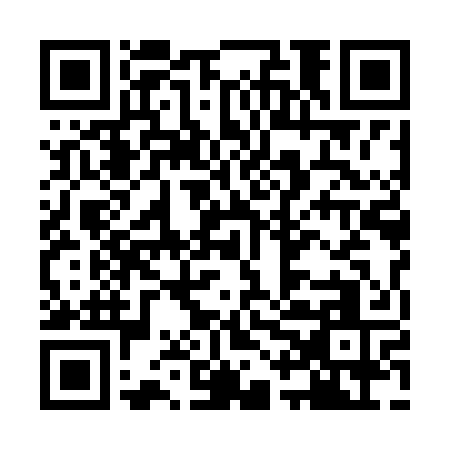 Prayer times for Monte do Pequito Velho, PortugalWed 1 May 2024 - Fri 31 May 2024High Latitude Method: Angle Based RulePrayer Calculation Method: Muslim World LeagueAsar Calculation Method: HanafiPrayer times provided by https://www.salahtimes.comDateDayFajrSunriseDhuhrAsrMaghribIsha1Wed4:526:331:296:238:2510:002Thu4:516:321:296:238:2610:013Fri4:496:311:296:248:2710:034Sat4:476:301:296:248:2810:045Sun4:466:291:296:258:2910:056Mon4:446:281:286:258:3010:077Tue4:436:271:286:268:3110:088Wed4:416:261:286:268:3210:109Thu4:406:251:286:278:3310:1110Fri4:386:241:286:288:3310:1211Sat4:376:231:286:288:3410:1412Sun4:356:221:286:298:3510:1513Mon4:346:211:286:298:3610:1614Tue4:326:201:286:308:3710:1815Wed4:316:191:286:308:3810:1916Thu4:306:181:286:318:3910:2017Fri4:286:171:286:318:4010:2218Sat4:276:161:286:328:4110:2319Sun4:266:161:286:328:4210:2420Mon4:256:151:286:338:4210:2521Tue4:236:141:296:338:4310:2722Wed4:226:131:296:348:4410:2823Thu4:216:131:296:348:4510:2924Fri4:206:121:296:348:4610:3025Sat4:196:121:296:358:4710:3226Sun4:186:111:296:358:4710:3327Mon4:176:101:296:368:4810:3428Tue4:166:101:296:368:4910:3529Wed4:156:091:296:378:5010:3630Thu4:146:091:306:378:5010:3731Fri4:146:091:306:388:5110:38